Преподаватель: Пыльченкова Елена ИвановнаЭл.почта elenaokzt@yandex.ruНазвание файла: 28.11.20 г. Ременные и цепные передачиЗадание должно быть выполнено до 30.11.20 г.Задание выполнять исключительно в виде фотографий заданий, сделанных от рукиПисьменно в тетради/конспекте ответить на следующие вопросыКлассификация ременных передач. Область применения.Достоинства и недостатки ременных передач.Классификация цепных передач. Область применения.Достоинства и недостатки цепных передач.              Литература: Электронная библиотека «Юрайт» 1. Техническая механика: учеб. пособие для СПО/ В.М. Зиомковский,
И.В. Троицкий; под науч. ред. В.И. Вешкурцева. – М.: Издательство Юрайт, 2019. – 288 с – (серия: профессиональное образование).
Режим доступа.
https://biblio-online.ru/viewer/tehnicheskaya-mehanika-442528#pageКраткие теоретические сведенияРеменные передачиРеменная передача относится к передачам трением с гибкой связью и может применяться для передачи движения между валами, находящимися на значительном расстоянии один от другого. Она состоит из двух шкивов (ведущего, ведомого) и охватывающего их бесконечного ремня, надетого с натяжением. Возможны передачи и с несколькими ведомыми шкивами. Ведущий шкив силами трения, возникающими на поверхности контакта шкива с ремнем вследствие его натяжения, приводит ремень в движение. Ремень в свою очередь заставляет вращаться ведомый шкив. Таким образом, мощность передается с ведущего шкива на ведомый. С увеличением угла обхвата шкива ремнем, натяжения ремня и коэффициента трения возрастает возможность передачи большей нагрузки. Ременная передача предназначена для передачи энергии от ведущего вала О1 к ведомому О2 (рис.1, а) с изменением или без изменения значения угловой скорости. На рис.1, б. показана схема ременной передачи, состоящей из ведущего шкива О1 и четырех ведомых шкивов (О2, О3, О4, О5).Ременные передачи могут надежно работать в относительно широком диапазоне передаваемых мощностей P (от 0,1 кВт до 50 кВт), скоростей v (до 100 м/с), передаточных отношений i (до 8), межосевых расстояний (до 15 м), имеют КПД  = 0,92...0,97.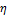 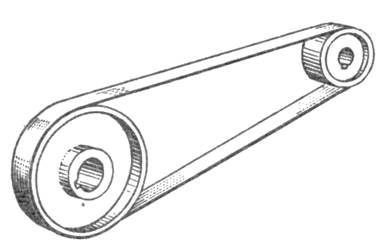 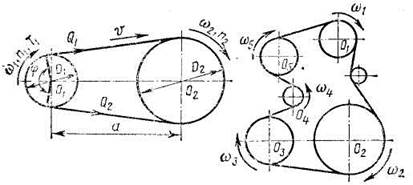               а)                                                                                       б)Рис. 1. Конструкция ременной передачи                               Классификация ременных передачРеменные передачи классифицируют по следующим признакам.1. По форме сечения ремня:- плоскоременные (поперечное сечение ремня имеет форму плоского вытянутого прямоугольника, рис.2, а);- клиноременные (поперечное сечение ремня в форме трапеции, рис.2, б);- круглоременные (поперечное сечение ремня имеет форму круга, рис.2, в);- с зубчатыми ремнями (внутренняя, контактирующая со шкивами, поверхность плоского ремня снабжена поперечными выступами, входящими в процессе работы передачи в соответствующие впадины шкивов, рис.2, д);- с поликлиновыми ремнями (ремень снаружи имеет плоскую поверхность, а внутренняя, взаимодействующая со шкивами, поверхность ремня снабжена продольными гребнями, выполненными в поперечном сечении в форме трапеции, рис.2, г).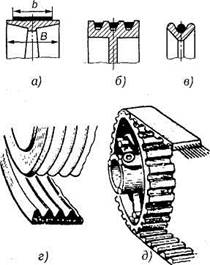 Рис.2. Типы ремней ременных передач: а — плоский ремень; б — клиновый ремень; в — круглый ремень; г — поликлиновый ремень; д — зубчатый ремень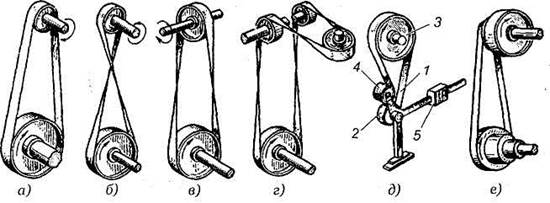 Рис.3. Виды ременных передач: а — открытая передача; б — перекрестная передача; в — полуперекрестная передача (со скрещивающимися валами);г — угловая передача (с направляющим роликом); д — передача с нажимным роликом; е — передача со ступенчатым шкивом2.  По взаимному расположению осей валов:- с параллельными осями (см. рис.3, а, б);- с пересекающимися осями — угловые (см. рис.3, г);- со скрещивающимися осями (см. рис.3, в).Достоинства и недостатки ременных передач  Достоинства:- возможность расположения ведущего и ведомого шкивов на больших расстояниях (amax = 12...15 м - плоскими ремнями, amax ≈ 6 м - клиновыми ремнями) (что важно, например, для сельскохозяйственного машиностроения);- передаточное отношение i <7 (обычно i<4... 5);- плавность хода;- бесшумность работы передачи, обусловленные эластичностью ремня;- малая чувствительность к толчкам и ударам, а также к перегрузкам, способность пробуксовывать;- возможность работы с большими угловыми скоростями до 30 м/с (быстроходные плоскоременные передачи специальными цельноткаными бесшовными тонкими и легкими ремнями достигают скорости 50... 60 м/с, а сверхбыстроходные - до 100 м/с);- предохранение механизмов от резких колебаний нагрузки вследствие упругости ремня;- пониженные требования к точности взаимного расположения валов передачи;- возможность работы при высоких оборотах;- способность самопредохранения (исключая зубчатоременные передачи) от неучтенных перегрузок, благодаря возможности пробуксовки ремня на шкивах;- простота конструкции- дешевизна.Недостатки:Общие недостатки, присущие всем фрикционным передачам: необходимость обеспечения значительных усилий взаимодействия элементов передачи, нужных для создания требуемых значений сил трения, и неизбежность проскальзывания взаимодействующих элементов - свойственны и фрикционным ременным передачам.Следствием этих недостатков являются:- значительные габариты шкивов;- высокие нагрузки на валы и опоры (подшипники) из-за натяжения ремня;- невозможность (из-за неизбежного проскальзывания ремня по шкивам) получения точных, неизменных значений передаточных чисел (исключая зубчатоременные передачи);- невысокие износостойкость и выносливость ремней (невысокая долговечность 1000…5000 часов);- постепенное вытягивание ремней, их недолговечность;- необходимость применения в передачах специальных устройств, предназначенных для натяжения ремня, или его перешивок по мере вытягивания в процессе эксплуатации передачи;- необходимость защиты ремней от попадания на них минеральных масел, бензина, щелочей и т.п.;- возможность электризации ремней, исключающая использование ременных передач во взрывоопасных средах;- значительные эксплуатационные расходы, связанные со сравнительно большими потерями на трение (затраты на электроэнергию) и низкой (1000…5000 ч) долговечностью ремней, вызывающей дополнительные затраты на их замену в процессе эксплуатации передачи.Область примененияНесмотря на перечисленные недостатки, ременные передачи в промышленности и народном хозяйстве занимают второе место после зубчатых.Наибольшее распространение в машиностроении находят клиноременные передачи (в станках, автотранспортных двигателях и т. п.). Круглоременные передачи (как силовые) в машиностроении не применяются. Передаваемая мощность силовых ременных передач практически достигает 50 кВт, хотя известны плоскоременные передачи мощностью и 1500 кВт. Скорость ремня v = 5 - 30 м/с (в сверхскоростных передачах v = 100 м/с). В механических приводах ременная передача используется чаще всего как понижающая передача. Максимальное передаточное отношение Umax = 5 – 6 для передач без натяжного ролика и Umax = 6 – 10 для передач с натяжным роликом, допускают кратковременную перегрузку до 200%.Цепные передачи Передачу вращательного движения между параллельными валами, осуществляемую с помощью двух колес — звездочек 1 и 2 и охватывающей их бесконечной цепи 3, называют цепной передачей (рис. 4). Служат для передачи вращения между удаленными друг от друга параллельными валами. Цепь в отличие от ремней изгибается только в одной плоскости, поэтому звездочки устанавливаются на строго параллельных валах.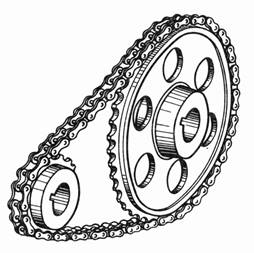 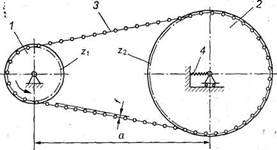 Рис.4. Цепная передача: 1 — ведущая звездочка; 2 — ведомая звездочка;3 — цепь; 4 — натяжное устройствоЦепная передача, как и ременная, принадлежит к числу передач с гибкой связью. Гибким звеном в этом случае является цепь, входящая в зацепление с зубьями звездочек. Цепь состоит из соединенных шарнирами звеньев, которые обеспечивают подвижность или «гибкость» цепи. Зацепление обеспечивает ряд преимуществ по сравнению с ременной передачей.Цепную передачу можно классифицировать как передачу зацеплением с гибкой связью (ременная — трением с гибкой связью). Зацепление позволяет обойтись без предварительного натяжения цепи. В конструкции цепных передач для компенсирования удлинения цепи при вытяжке и обеспечения эксплуатационной стрелы провисания f ведомой ветви иногда предусматривают специальные натяжные устройства (см. рис.4). Кроме перечисленных основных элементов, цепные передачи включают смазочные устройства и ограждения.Угол обхвата звездочки цепью не имеет такого решающего значения, как угол обхвата шкива ремнем в ременной передаче.Цепные передачи можно использовать как при больших, так и при малых межосевых расстояниях. Они могут передавать мощность от одного ведущего звена 1 нескольким звездочкам 2 (рис.5.1).    Их выполняют как понижающими, так и повышающими (например, повышающая передача к заднему колесу велосипеда). В приводах их устанавливают, как понижающие, обычно после редуктора.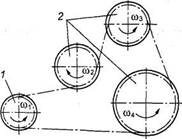 Рис.5.1. Схема многозвенной передачи: 1 — ведущая звездочка;2 — три ведомых звездочки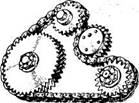 Рис.5.2. Многозвенная передачаЦепные передачи разделяют по следующим основным признакам:По типу цепей: с роликовыми (рис.6, а); с втулочными (рис.6, б); с зубчатыми (рис.6, в).По числу рядов роликовые цепи делят на однорядные (см. рис.6, а) и многорядные (например, двухрядные, см. рис.6, б).По числу ведомых звездочек: нормальные двухзвенные; специальные — многозвенные.По расположению звездочек: горизонтальные (рис.7, а); наклонные (рис.7, б); вертикальные (рис.7, в) (требуется систематическое регулирование межосевого расстояния).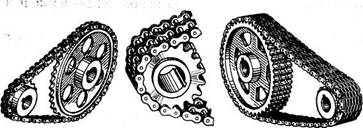                        a)                               б)                             в)Рис. 6. Типы цепных передач: а — с роликовой цепью;б — с втулочной цепью; в — с зубчатой цепью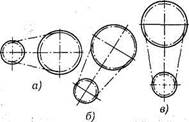 Рис. 7. Виды цепных передач: а — горизонтальная;б— наклонная; в — вертикальная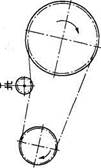 Рис. 8. Цепная передача с натяжным роликом5.  По способу регулирования провисания цепи: с натяжным устройством (см. рис. 4); с натяжной звездочкой (роликом, рис.8).6.  По конструктивному исполнению: открытые (см. рис.5), закрытые (рис.9).7. По характеру изменения частоты вращения ведомого вала – понижающие и повышающие.8. По количеству ведомых звездочек – нормальные (одна ведомая звездочка) и специальные (несколько ведомых звездочек).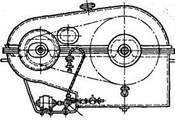 Рис.9. Установка с цепной передачейДостоинства и недостаткиДостоинства:- большая прочность стальной цепи по сравнению с ремнем позволяет передать цепью большие нагрузки с постоянным передаточным числом и при значительно меньшем межосевом расстоянии (передача более компактна);- возможность передачи движения одной цепью нескольким звездочкам;- по сравнению с зубчатыми передачами — возможность передачи вращательного движения на большие расстояния (до 8 м);- меньшая в 2 раза, чем в ременных передачах, радиальная нагрузка на валы;- сравнительно высокий КПД (ηmax>> 0,9÷0,98);- могут осуществлять передачу значительных мощностей (до нескольких тысяч киловатт);- допускают скорости движения цепи до 35 м/с и передаточные числа до u=10.- отсутствие скольжения;- меньшие габариты, чем у ременных передач, особенно по ширине;- малые силы, действующие на валы, так как нет необходимости в большом начальном натяжении;- возможность легкой замены цепи.Недостатки:- сравнительно высокая стоимость цепей;- невозможность использования передачи при реверсировании без остановки;- передачи требуют установки на картерах;- сложность подвода смазочного материала к шарнирам цепи;- скорость движения цепи, особенно при малых числах зубьев звездочек, не постоянна, что вызывает колебания передаточного отношения; - повышенный шум; - они работают в условиях отсутствия жидкостного трения в шарнирах и, следовательно, с неизбежным их износом, существенным при плохом смазывании и попадании пыли и грязи. За один пробег в каждом шарнире совершаются четыре поворота: два на ведущей и два на ведомой звездочках. Эти повороты вызывают износ втулок и валиков шарниров. Износ цепи и зубьев звездочек связан и с перемещением шарниров по профилю зуба в процессе зацепления. Это приводит к вытягиванию цепи, для устранения последствий которого требуется применение натяжных устройств. Для уменьшения износа необходимо следить за удовлетворительной смазкой шарниров.- они требуют более высокой точности установки валов, чем клиноременные передачи, во избежание соскакивания цепи со звездочки и более сложного ухода — смазывания, регулировки.Область примененияЦепные передачи широко распространены в транспортирующих устройствах (конвейерах, элеваторах, мотоциклах, велосипедах), в приводах станков и сельскохозяйственных машин, в химическом, горнорудном и нефтепромысловом машиностроении.Кроме цепных приводов, в машиностроении применяют цепные устройства, т.е. цепные передачи с рабочими органами (ковшами, скребками) в транспортерах, элеваторах, экскаваторах и других машинах.Ответственные цепные передачи выполняют закрытыми, заключенными в жесткий корпус, который служит масляной ванной.